Міністерство освіти і науки УкраїниЛьвівський національний університет імені Івана ФранкаФакультет іноземних мовП Р О Г Р А М АМіжнародної студентської наукової конференції"АКТУАЛЬНІ ПИТАННЯ ЛІНГВІСТИКИ, СВІТОВОЇ ЛІТЕРАТУРИ ТА ХУДОЖНЬОГО ПЕРЕКЛАДУ"(20–21 квітня 2018 р.)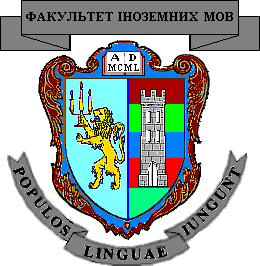 Львів – 2018Шановн______________________________________________________Запрошуємо Вас взяти участь у роботі Міжнародної студентської наукової конференції"АКТУАЛЬНІ ПИТАННЯ ЛІНГВІСТИКИ, СВІТОВОЇ ЛІТЕРАТУРИ ТА  ХУДОЖНЬОГО ПЕРЕКЛАДУ"Оргкомітет конференції________________________________________________________________Мета конференції: залучити студентів до обговорення широкого кола напрямків сучасної філологічної науки – мовознавства, літературознавства, перекладознавства – з урахуванням новітніх парадигм наукового пошуку.Учасники конференції: студенти факультету, які здобули досвід наукової роботи шляхом написання рефератів, курсових і магістерських робіт та брали участь у засіданнях наукових гуртків і семінарів. Тематичні напрямки конференції:дериватологіядискурсознавствоконтрастивна лінгвістикалексична семантикалінгвопрагматикалінгвостилістикалінгвокраїнознавствоміжкультурна комунікаціяфразеологіяісторія художнього перекладутеорія та практика перекладугенологіятеорія та історія літературиРОЗПОРЯДОК  РОБОТИ КОНФЕРЕНЦІЇ20 квітня 2018 р., п’ятниця11.30 – 13.00 – Відкриття конференції. Пленарне засідання13.00 – 13.30 – Перерва13.30 – 18.00 – Секційні засідання конференції21 квітня 2018 р., субота14.00 – 15.00 – Заключне засіданняРегламент:Доповіді на пленарному засіданні – до 15 хв.Доповіді на секційних засіданнях – до 10 хв.Виступи  під час дискусії, повідомлення – до 5 хв.П Л Е Н А Р Н Е  З А С І Д А Н Н ЯКонференц-зал факультету іноземних мов (ауд. 405)1. Відкриття конференції. Вітальне слово:–   доц. СУЛИМ В. Т., декан факультету іноземних мов   проф. ЗОРІВЧАК Р. П., завідувач кафедри перекладознавства  та контрастивної лінгвістики імені Григорія Кочура     –  Крістоф Бауер, студент Вищої педагогічної школи, м. Відень, Австрія. 2. Про підсумки наукової роботи студентів у 2017 р.:доц. ГЛУЩЕНКО Л. М., заступник декана факультету іноземних мов   з наукової роботи3. Доповіді :Малайко Сергій, студент ІV  курсу, призер ІІ етапу Всеукраїнського конкурсу студентських наукових робіт за спеціальністю «Переклад» (ІІІ місце). «Невеличка драма» В Підмогильного у перекладі Юрія та Майри Луцьких : лінгвокультурологічний аналіз (наук. кер. – проф. Зорівчак Р. П.)   Кузик Наталія, асп. каф. французької філології. Кольоролексеми як елемент категорії «речевості» у «Новому романі» (на прикладі новели Алена Роб-Гріє «У кулуарах метрополітену» (наук. кер. –                        доц. Кость Г. М.)ЗАСІДАННЯ СЕКЦІЙСЕКЦІЯ 1. АНГЛІЙСЬКА МОВА ТА ЛІТЕРАТУРА20 квітня   13:30 (АУД. 433)Керівник: к.ф.н., асист. Оленюк О. В. Секретар: к.ф.н., асист. Павлишенко О. А.Білянська Галина, магістр ІІ курсу. "Cinderella" in Walt Disney Animation (наук. кер. – доц. Войтюк С.М.) Вамоші Валерія, студ. V курсу. Truman Capote's "Breakfast at Tiffany's" in the Cinematoraphic Adaptation (наук. кер. – доц. Войтюк С.М.)Гафтко Христина, магістр І курсу. Daphne du Maurier's "Rebecca" as Alfred Hitchcock's First Hollywood Film (наук. кер. – доц. Войтюк С.М.)Заневич Анна, магістр І курсу. "Snow White" in Walt Disney Animation (наук. кер. – доц. Войтюк С.М.)Качала Наталя, магістр І курсу. The Nature of Drama (наук. кер. доц. Войтюк С.М.)Кирющева Олександра, магістр ІІ курсу. The Worldwide  Famous Authors of Fairy Tales (наук. кер. доц. Войтюк С.М.)Літвінчук Анастасія, магістр ІІ курсу. The History of Animation (наук. кер. – доц. Войтюк С.М.) Павлентій Людмила, магістр ІІ курсу. Fairy Tale as a Genre (наук. кер. – доц. Войтюк С.М.)Паньків Марія-Людмила, магістр ІІ курсу. Neoclassicism and Normalisation Tendencies in English Language History (наук. кер. – доц. Курпіль О.С.)Пелех Наталія, студ. ІII  курсу. The Pragmatic Aspect of the English Language on the Material of Slogans (наук. кер. – доц. Черкас Н.В.)Пилипів Іванна-Христина, магістр І курсу. “Robin Hood” in Walt Disney Animation (наук. кер. – доц. Войтюк С.М.)Радейко Олеся, магістр І курсу. "The Jungle Book" in Walt Disney Animation (наук. кер. – доц. Войтюк С.М.)Тимчій Анастасія, магістр ІІ курсу. "The Princess and the Frog" in Walt Disney Animation (наук. кер. – доц. Войтюк С.М.) Шевчук Дарія, магістр ІІ курсу. The History of the Albert Hall (наук. кер. – доц. Войтюк С.М.)СЕКЦІЯ 2. перекладознавство і контрастивна лінгвістика20 квітня   15:00 (ауд. 249)Керівник: проф. Зорівчак Р. П.Секретар: магістр ІІ курсу Хасхачик В. О.Барич Анастасія, студ. ІV  курсу. Жанрові та прагматичні особливості перекладу коміксів в Україні. (наук. кер. – асист. Одрехівська І.М.) Войцещук Мар’яна, студ. ІV  курсу. Прагматичні стратегії та відтворення аспектів мультимодальності в українських локалізаціях відеоігор. (наук. кер. – асист. Одрехівська І.М.) Гриневич Софія, студ. ІV  курсу. Переклад аудіовізуальної реклами (наук. кер. – доц. Кам‘янець А. Б.)Гудима Ірина, студ. ІV  курсу.  Виклики та прийоми українського перекладу рекламних текстів. (наук. кер. – асист. Одрехівська І.М.) Зінченко Анна, магістр ІІ курсу. Лексичні девіації в перекладі (на основі п'єси Р. Шерідана «Школа лихослів'я» та її української версії, виконаної Є. Старинкевич). (наук. кер. – докторант Шмігер Т. В.)Козак Надія, студ. ІV  курсу. Переклад туристичних текстів та музейних брошур: методи та моделі. (наук. кер. – асист. Одрехівська І.М.) Пігура Марія, студ. ІV курсу.  Аналіз тенденцій у перекладі українською мовою ідіом та власних назв у мультфільмах кіностудії "Дісней" (наук. кер. – доц. Кам‘янець А. Б.) Польова Марія, магістр ІІ курсу. Роман Оскара Вайлда "Портрет Доріана Грея" та дві версії перекладу Ростислава Доценка: проблема редагування перекладу. (наук. кер. – доц. Дзера О. В.)Синенька Марія, магістр ІІ курсу. Статті про українські символи у Вікіпедії: відтворення англійською. (наук. кер. – проф. Андрейчук Н. І.) Хасхачик Валерія, магістр ІІ курсу. Поезія If Р. Кіплінґа в множинних українських перекладах: роль особистості перекладача. (наук. кер. – проф. Зорівчак Р. П.)Яценюк Юлія, студ. ІV  курсу. Культура дубляжу фільмів комедійного жанру в сучасній Україні: політика та стратегії перекладу. (наук. кер. – асист. Одрехівська І.М.) СЕКЦІЯ 3. НІМЕЦЬКА МОВА ТА ЛІТЕРАТУРА20 квітня   13:30 (АУД. 425)Керівник: доц. Петращук Н. Є.Секретар:  студ. Рега Я. А.Дацків Оксана,  магістр ІІ курсу. Проблеми внутрішньої валентності слова (наук. кер. – проф. Максимчук Б. В.)Єрьоменко Лілія, студ. IV курсу. Аналогія як жанротворчий принцип у байках Г. Е. Лессінга (наук. кер. – доц. Шаряк О. М.)Коляда Ірина, магістр ІІ курсу. Типологічні особливості соціально-критичних репортажів (наук. кер. – доц. Петращук Н. Є.)Лозинська Катерина, магістр ІІ курсу.  Функції повтору у текстах жанру гороскоп (наук. кер. – доц. Петращук Н. Є.)Новицький Тарас, магістр І курсу. Мотивація як ефективний засіб навчання іноземної мови (наук. кер. – доц. Петращук Н.Є.)Походзей Христина, магістр І курсу. Самопрезентація і презентація партнера в оголошеннях про знайомство	 (наук. кер. – доц. Петращук Н. Є.)Снігур Ганна, магістр ІІ курсу. Література  «години  нуль» (наук. кер. – доц. Назаркевич Х. Я.)Степаненко Єлизавета, магістр ІІ курсу. Театральна рецензія: тризвуччя автора, читача, критика 	(наук. кер. – доц. Петращук Н. Є.)Терлецька Анастасія, магістр І курсу. Текстотвірні функції контрасту (наук. кер. – доц. Петращук Н. Є.)Шавлак Ірина,  студ. IV курсу. Лінгвостилістичні засоби вираження головних мотивів у творі Германа Гессе "Степовий вовк" (наук. кер. – доц. Буйницька Т. О.)СЕКЦІЯ 4. МІЖКУЛЬТУРНА КОМУНІКАЦІЯ ТА ПЕРЕКЛАД20 квітня   13:30 (АУД. 416)Керівник: проф. Паславська А. Й.Секретар: асп. Мольдерф О. Є.Буяк Божена, магістр ІІ курсу. Probleme der Übersetzung des publizistisch-literarischenTextes: Eine Vergleichsanalyse der Übersetzung des Buches von Martin Pollack „Galizien. Eine Reise durch die verschwundene Welt Ostgaliziens und der Bukowina” im Ukrainischen und im Polnischen (наук. кер. – проф. Паславська А.Й.) Віннік Марина, студ. IV курсу. „Vergleichende Analyse der deutschen und ukrainischen Übersetzungen der Novelle „Leuchtturmwächter“ von Henrik Sienkiewicz“ (наук. кер. – доц. Бораковський Л.А.)Возняк Ігор, магістр І курсу. DIE PROBLEME DER ÜBERSETZUNG DEUTSCHER FILME MIT HISTORISHEM HINTEGRUND UNDKULTURELLEN BESONDERHEITEN (наук. кер. – асист. Кошлань М. В., Національний університет  «Львівська Політехніка») Горічко Христина, магістр ІІ курсу. Zur Frage des Dialektes in der Übersetzung (am Beispiel des Romans "Mitternachtsblüte"von Maria Matios) (наук. кер. – доц. Дяків Х.Ю.)Гриньків Ірина, магістр ІІ курсу. Maschinelle Überstezung. Eine Vergleichsanalyse verschiedener Übersetzungssysteme (наук. кер. – доц. Паламар Т.С.)Довгошия Уляна, магістр ІІ курсу. Okkasionalismen im Roman „Moscoviada“ von Jurij Andruchowytsch und ihre Wiedergabe in der deutschen Übersetzung (наук. кер. – доц. Ляшенко Т.С.) Зайцева Альона, студ. IV курсу. „Vorlesungen zur Einführung in die Psychoanalyse“ von Sigmund Freud als Fachtext“ (наук. кер. – доц. Бораковський Л.А.)Ключна Пауліна, асп. Zum Wesen der Personal- und Possesivpronomina in Sindarin. Eine einleitende Analyse ihrer Verwendung und Bedeutung aufgrund des literarischen Schaffens von J. R. R. Tolkien (Вроцлавський університет) Козуб Тетяна, студ. IV курсу. „Die Übergabe der syntaktischen Strukturen bei der Übersetzung am Beispiel des Romans „Das Leben der Wünsche“ von Thomas Glavinic“ (наук. кер. – доц. Бораковський Л.А.)Косіч Наталя, магістр ІІ курсу. Übersetzung des Unübersetzbaren: Ausdruck der Spezifik des Romans von Elfriede Jelinek „Die Klavierspielerin“ und die Übersetzungsstrategien im Ukrainischen (наук. кер.: наук. кер. – доц. Бораковський Л.А.)Котинський Андрій, магістр ІІ курсу. Übersetzung von Reiseführern am Beispiel von Lemberg, deutsch-ukrainische Variationen (наук. кер. – доц. Дяків Х.Ю.)Курганевич Василь, магістр ІІ курсу. Übersetzung von Liedtexten (наук. кер. – доц. Бораковський Л.А.)Лопухін Степан, магістр ІІ курсу. Aktuelle politische Realien in der ukrainische Sprache und ihre Übersetzungsmöglichkeiten ins Deutsche (наук. кер. – доц. Лесечко Б.В.)  Мочарна Юлія, студ. IV курсу. „Sprachlich-stilistische und syntaktische Besonderheiten im Roman „Faserland“ von Christian Kracht“ (наук. кер. – доц. Бораковський Л.А.) Околовська Юлія, студ. IV курсу. Phraseologismen in der Übersetzungen von Mykola Lukasch. (наук. кер. – доц. Ляшенко Т.С.) Пижик Анна, студ. IV курсу. Neologismen in der Übersetzungen von Mykola Lukasch (наук. кер. – доц. Ляшенко Т.С.) Присяжнюк Олена, магістр ІІ курсу. Kommunikative Abweichungen in deutschen und ukrainischen Video-Interviews (наук. кер. – доц. Дяків Х.Ю.) Проста Оксана, магістр ІІ курсу. Realienbezeichnungen im Roman von Wassyl Barka "Der Gelbe Fürst" und ihre Wiedergabe in der deutschen Übersetzung (наук. кер. – доц. Ляшенко Т.С.) Ровенчак Уляна, магістр ІІ курсу. Translatorische kontrastive Analyse aufgrund der Gedichten von Paul Celan und Rose Ausländer (наук. кер. – проф. Паславська А.Й.) Стасенко Роксоляна, магістр ІІ курсу. Mittel der Wiedergabe des Stereotypischen im literarischen Diskurs (наук. кер. – проф. Паславська А.Й.) Стойко Марта, магістр ІІ курсу. Die Besonderheiten der Übersetzung von Untertiteln des Films “Knocking on Heavens Door” aus dem Deutschen ins Ukrainische (наук. кер. – доц. Паламар Н.І.) Чичкевич Христина, магістр ІІ курсу. Die Übersetzungsmöglichkeiten von Dialekt (Am Beispiel des Romans „Mitternachtsblüte“ von Maria Matios) (наук. кер. – доц. Дяків Х.Ю.)СЕКЦІЯ 5.  Класичні мови ТА НЕОЕЛЛІНІСТИКА20 квітня  13:30 (АУД. 406)Керівник: асист. Зубченко С.В.Секретар: асп. Микитка М.Гивель  Катерина, магістр ІІ курсу. Значення та вживання дієприкметників в латинській мові (на матеріалі творів Саллюстія) (наук. кер. – доц. Домбровський Р.О.)Голодюк Мар’яна, студ. І курсу. Письмо і наука в Стародавній Греції (наук. кер. – доц. Назаренко О.Ю.)Громова Анастасія, студ. ІV курсу. Зліт і падіння одного міста (наук. кер. – асист. Гнатишак М.Ю.)Гуменюк Ірина, студ. ІV курсу. Відносини греків з негрецьким світом (на основі літературних джерел.) (наук. кер. –: доц. Оліщук Р.Л.)Кір’янова Ярина, магістр ІІ курсу. Побутова лексика в епіграмах Леоніда Тарентського (наук. кер. – доц. Домбровський М.Б.)Левчук Станіслав, магістр ІІ курсу. Лексико-семантичне поле дієслів волевиявлення в латинській мові (на матеріалі промов Цицерона) (наук. кер. – доц. Домбровський Р.О.)Свищ Ірина, студ. ІІІ курсу. Морфологічні особливості поетичної мови Овідія у творі «Tristia» (наук. кер. – ст.. викл. Ревак Н.Г.)Сікора Аліна, студ. ІV курсу. Роль жінки в епоху Античності. Історії видатних жінок того часу (наук. кер. – доц. Назаренко О.Ю.)Стефанко Ганна, студ. ІV курсу.  Лексико-семантичний аналіз побутової лексики Геродота (на матеріалі IV книги "Історій") (наук. кер. – асист. Гнатишак М.Ю,)Трусова Анастасія, магістр І курсу. Іменники на позначення фруктових дерев у сучасній та давньогрецькій мовах (наук. кер. – асист. Зубченко С.В.)Ліпська О., студентка ІV курсу. Концепт "дружба" у фразеологічних одиницях новогрецької мови (наук. кер. – асист. Жабко К.О., Маріупольський державний університет)Папуш М., студентка ІV курсу. Запозичення у румейській мові (наук. кер. – ст. викл. Кіор Р.В., Маріупольський державний університет)Пирог О., магістр ІІ курсу. Англійські запозичення в сленгу новогрецької мови (наук. кер. – асист. Жабко К.О., Маріупольський державний університет)Семівол А., студентка ІV курсу. Обставинні адвербіальні фразеологічні одиниці в новогрецькій мові (наук. кер. – доц. Жарікова Ю.В. Маріупольський державний університет)Khatziathanasioy K., master. Translating Homer into modern Greek –  Translating: an activity sui generis (scientific supervisor – prof. Kazazis I., University of Thessaloniki) СЕКЦІЯ 6.  ФРАНЦУЗЬКА МОВА ТА ЛІТЕРАТУРА,іспанська МОВА ТА ЛІТЕРАТУРА20 квітня  13:30 (АУД. 422)Керівник: доц. Ярошко Н.С.Секретар: асист. Фарьян В. Ю.1. Габовда Ребекка, студ. ІV курсу. Фемінізація назв професій, звань та титулів у сучасній французькій мові Франції, Канади, Бельгії, Швейцарії (наук. кер. – доц. Міщенко В.Г.)2. Хулахсіз Неллі, студ. ІV курсу. Синестезія в рекламному дискурсі (наук. кер. – доц. Стрілець-Запотічна Н.Я.)3. Ольховська Ольга, студ. ІV курсу. Полісемія абстрактних іменників (наук. кер. – доц. Піскозуб З.Т.)4. Єзерська Анна, студ. ІV курсу. Синтаксичні та семантичні функції прийменників у сучасній французькій мові (наук. кер. – доц. Мандзак І. А.)5. Дячок Галина, студ.ІV курсу. Графічне, фонічне та семантичне дослідження вигуків у сучасній французькій мові (наук. кер. – доц. Мандзак І.А.)6. Басішин Оксана, студ. ІV курсу. Взаємозв&apos;язок між баскською та іспанською мовами (Історія та сучасність) (наук. кер. – доц. Цимбалістий І.Ю.)7. Зубко Христина, студ.ІV курсу. Колір як один із засобів впливу на споживача у мові реклами (наук. кер. – доц. Стрілець-Запотічна Н.Я.)8. Мироняк Іванна, студ. ІV курсу. Лексико-семантичний аналіз футбольних термінів (наук. кер. – Хавьер Гарсія).СЕКЦІЯ 7.  СВІТОВА ЛІТЕРАТУРА20 квітня  13:30 (АУД. 405)Керівник:  доц. Кушнір І. Б.Секретар:  асист. Курішко Н. І.Бикова Наталія, студ. ІІІ курсу. Питання суспільних лідерства та масовості у контексті дистопії Джорджа Орвелла "1984" (наук. кер. – асист. Курішко Н. І.)Біляковська Катерина, студ. ІІІ курсу. Проблема сімейних цінностей у романах Моріака (наук. кер. – доц. Кушнір І. Б.)Білянська Галина, магістр ІІ курсу. Католицький роман у британській літературі ХХ століття (на прикладі романів Г. Гріна) (наук. кер. – проф. Бандровська О. Т.)Бойців Вікторія, студ. ІV курсу. Проблема ідентичності у романі «Білий собака» Р. Гарі (наук. кер. – доц. Кушнір І. Б.)Бондарук Марина, магістр ІІ курсу. Роман Доріс Лессінг "П'ята дитина" як оповідь про травму і руйнацію (наук. кер. – доц. Сенчук І. А.)Гриценяк Соломія, магістр ІІ курсу. Жіночі персонажі у романах А. Нотомб (наук. кер. – доц. Кушнір І. Б.)Коник Юлія, магістр І курсу. Проблема митця у романі Л. Рекондо «Pietraviva» (наук. кер. – доц. Кушнір І. Б.)Мосійчук Аліна, магістр ІІ курсу. Наративна стратегія роману Айріс Мердок "Море, море" (наук. кер. – доц. Сенчук І. А.)Насонов Володимир, студ. ІІІ курсу. Проблема сліпоти у романі «Пасторальна симфонія» А. Жіда (наук. кер. – доц. Кушнір І. Б.) Опрісник Ярина, магістр ІІ курсу. Екзистенційні мотиви роману Джона Фаулза "Маг" (наук. кер. – доц. Сенчук І. А.)Панькович Тетяна, магістр І курсу. Особливості анімалістичних персонажів коміксу «Про кота Саймона» (наук. кер. – доц. Кушнір І. Б.)Пилипів Христина, магістр І курсу. Расовий конфлікт у романі Джона Максвелла Кутзее “Безчестя” (наук. кер. – проф. Бандровська О. Т.)Снітко Дарія, магістр І курсу. Проблема митця у романі Е. Шевіяра «Їжаче» (наук. кер. – доц. Кушнір І. Б.)Тельвак Діана, студ. ІV курсу. Деконструкція архетипів у казках Анджели Картер (наук. кер. – доц. Кушнір І. Б.)Швед Ірина, магістр ІІ курсу. Світ природи в романі Емілі Бронте "Грозовий перевал" (наук. кер. – доц. Сенчук І. А.)Дубинець Марія,  магістр ІІ курсу.  Художня герменевтика біблійних текстів (за романом Дж. Етвіла "Месія Кесаря") (наук. κер. – доц. Зелінська Л. В.; Національний університет «Острозька академія») 